ESCOLA _________________________________DATA:_____/_____/_____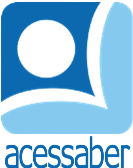 PROF:_______________________________________TURMA:___________NOME:________________________________________________________NOVOS MORADORES	Era uma fez um coral no fundo do mar, onde viviam várias espécies marinhas, e todos ajudavam uns aos outros. Não era muito comum ter tubarões morando com os habitantes do coral, pois como eram grandes predadores, eles viviam mais perto da superfície.	Dudu, um filhote de tubarão, havia se mudado com sua mãe para uma casa próxima ao coral havia pouco tempo e, no começo do ano, a mãe de Dudu o matriculou na escola do coral.	Nos primeiros dias de aula, Dudu ficou com receito de ir à escola.	- Mamãe, e se os outros alunos tiverem medo de mim? – perguntou Dudu.	- Você explica que não há motivo para isso, pois você não faz mal a ninguém – disse ela.	O pequeno tubarão foi para a escola e, no começo, os outros alunos ficaram mesmo com um pouco de medo dele, afinal, os tubarões não tinham uma fama de serem muito amigáveis. Mas logo a professora conversou com o aluno e explicou que nem todos os tubarões eram bravos e perigosos. Assim, Dudu fez grandes amizades e mostrou que os tubarões também podiam ser amigos dos outros animais do mar.180 histórias para se divertir. 
Editora: Ciranda Cultural.QuestõesQual é o título do texto?R: __________________________________________________________________Quantos parágrafos há no texto? R: __________________________________________________________________Quem é o personagem principal da história?R: __________________________________________________________________Onde se passa a história?R: __________________________________________________________________Quem se mudou para o coral?R: ______________________________________________________________________________________________________________________________________O que preocupava Dudu?R: ______________________________________________________________________________________________________________________________________O que a mãe de Dudu disse que ele tinha que fazer se os outros tivessem medo dele?R: ______________________________________________________________________________________________________________________________________O que a professora fez para ajudar Dudu?R: ______________________________________________________________________________________________________________________________________Faça uma ilustração da história: